03/12/2014ΕΝΗΜΕΡΩΣΗΑγαπητοί γονείς/κηδεμόνεςΜε την παρούσα θα θέλαμε να σας ενημερώσουμε για τη Χριστουγεννιάτικη Γιορτή του σχολείου που θα γίνει τη Δευτέρα 15 Δεκεμβρίου 2014, στις 6 το απόγευμα, στο Πνευματικό Κέντρο της Ι.Μ. Δημητριάδος, μετά από πρόσκληση του Δ.Σ. του Συλλόγου Συμπαραστάσεως Κρατουμένων «Ο Εσταυρωμένος». Πληροφορίες για τη δράση του «Εσταυρωμένου» θα βρείτε στο http://estavromenos.blogspot.grΤο πρόγραμμα της εκδήλωσης έχει ως εξής:Ομιλία του π. Θεοδώρου Μπάτακα, Προέδρου του Δ.Σ. του «Εσταυρωμένου»Χαιρετισμό από την Κα Μορφωνιού, Διευθύντρια των Ιδιωτικών Εκπαιδευτηρίων «ΠΡΟΜΗΘΕΑΣ»Θεατρική Παράσταση: “Οι Καλικάντζαροι και η Αγέλαστη Πολιτεία» των Αδελφών Κατσιμίχα, ανεβασμένη από τους μαθητές του «ΠΡΟΜΗΘΕΑ».Τραγούδια από τη βραβευμένη χορωδία του «ΠΡΟΜΗΘΕΑ», υπό τη διεύθυνση της Κας Μαριάννας Σαμαρτζή.Κλείσιμο της γιορτής από τον Σεβασμιώτατο Μητροπολίτη Δημητριάδος κ.κ. Ιγνάτιο.Γευστική έκπληξη με δημιουργίες-προσφορά μαθητών-γονέων-εκπαιδευτικών του «ΠΡΟΜΗΘΕΑ».Η τιμή της πρόσκλησης είναι συμβολική, ανέρχεται στο ποσό των 3 ευρώ κατ’ άτομο, και τα έσοδα θα διατεθούν στον «Εσταυρωμένο». Συμπληρωματικά, μπορούμε να βοηθήσουμε προσφέροντας τρόφιμα μακράς διάρκειας, είδη προσωπικής υγιεινής, τηλεκάρτες ΟΤΕ, αθλητικά παπούτσια (Νο 40 ως 44), μπάλες ποδοσφαίρου και μπάσκετ, γραφική ύλη, είδη ζωγραφικής, επιτραπέζια παιχνίδια (σκάκι, ντάμα, stratego κ.λπ.) προς δωρεά στους νέους τροφίμους των φυλακών ανηλίκων. Η αρχική συλλογή γίνεται στο σχολείο από μαθητές-εκπροσώπους του κάθε τμήματος.Έχουν διατεθεί προσκλήσεις σε όλους τους μαθητές του σχολείου και υπάρχουν και επιπλέον προσκλήσεις για συγγενείς και φίλους των μαθητών. Η βοήθεια των γονέων στην πώληση προσκλήσεων είναι ευπρόσδεκτη. Προσκλήσεις θα διατίθενται και στην είσοδο του Πνευματικού Κέντρου την ημέρα της γιορτής και μπορείτε να προσφέρετε επιπρόσθετα τρόφιμα εκείνη την ημέρα.Θεωρώντας ότι η βοήθεια προς τους συνανθρώπους μας είναι σημαντική, η αγορά της πρόσκλησης δεν απαιτεί την παρουσία σας στην εκδήλωση, αν αυτό δεν είναι εφικτό. Παρ’ όλα αυτά θα χαρούμε πολύ να σας δούμε όλους και να χειροκροτήσουμε μαζί την προσπάθεια των παιδιών μας.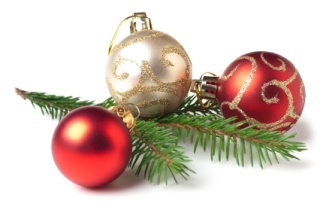       Η Διεύθυνση των Εκπαιδευτηρίων    «ΠΡΟΜΗΘΕΑΣ» 